附件2安徽省中等职业学校优秀论文、优秀教学软件和优质课评选推荐表制作方法：此微课视频是运用EV录屏和EV剪辑制作而成，先将PPT做好，再对每一页进行录音，最后生成视频，加上背景音乐。制作意图：通过简单的文字、图片等，让学生产生兴趣，了解生活中一些小电器的输出电压是由交流电变换成直流电的，以便后期能更好的学习滤波稳压电路。内容简介：，以手机充电器为例，引入桥式整流电路，再从三个方面进行简单介绍：1、电路组成单相桥式整流电路由电源变压器、四只二极管和负载组成，如图所示。图中VD1～VD4为整流二极管，T为电源变压器，电路为桥式结构。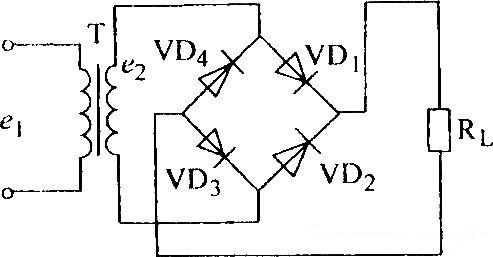 2、桥式整流电路工作原理在v2正半周时:VD1 、VD3导通， VD2、VD4截止。其输出波形如下图所示: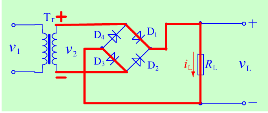 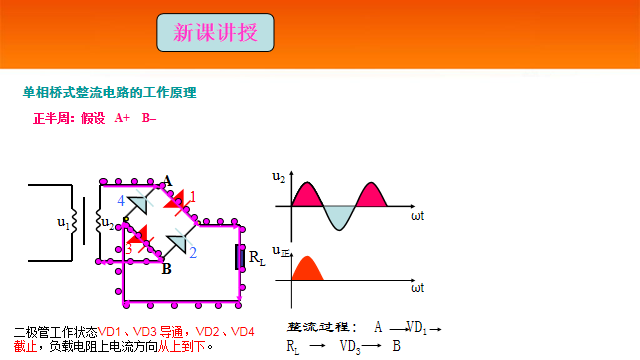 在v2负半周时：VD2、VD4导通， VD1 、VD3截止。其输出波形如下图所示: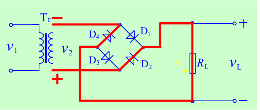 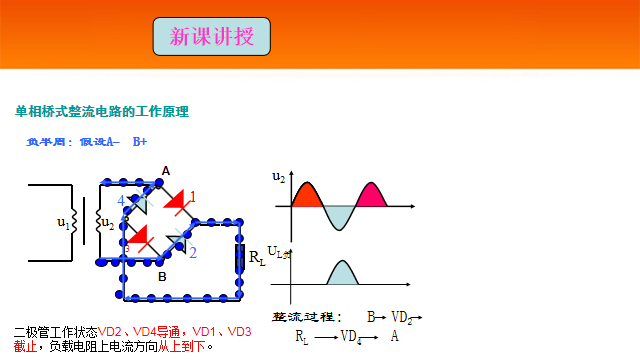 结论：单相桥式整流电路中，四只二极管分别为两组轮流导通，使负载上得到方向一致的脉动直流电压（输出电压）。3、电路画法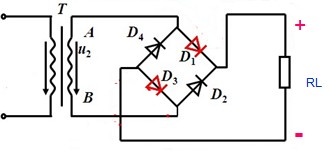 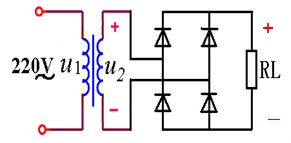 由以上电路图得出:二极管同极性接负载，不同极性接电源。标    题单相桥式整流电路单相桥式整流电路单相桥式整流电路作者姓名赵艳琪联系电话18712395101单    位安徽金寨职业学校安徽金寨职业学校安徽金寨职业学校内容介绍单相桥式整流电路1、电路组成单相桥式整流电路由电源变压器、四只二极管和负载组成，如图所示。图中VD1～VD4为整流二极管，T为电源变压器，电路为桥式结构。2、桥式整流电路工作原理在v2正半周时:VD1 、VD3导通， VD2、VD4截止。其输出波形如下图所示:整流过程：A      VD1    R    VD3     B在v2负半周时：VD2、VD4导通， VD1 、VD3截止。其输出波形如下图所示:整流过程：B      VD2     R      VD4     A结论：单相桥式整流电路中，四只二极管分别为两组轮流导通，使负载上得到方向一致的脉动直流电压（输出电压）。 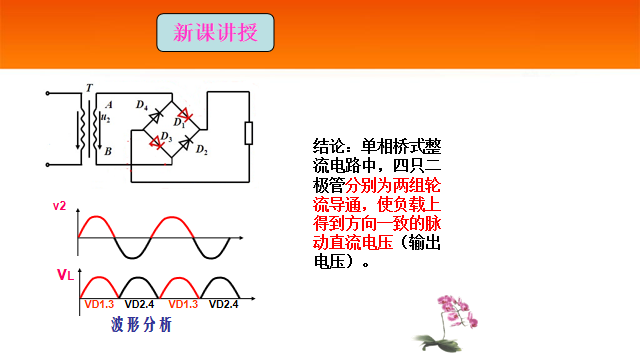 3、电路画法由以上电路图得出:二极管同极性接负载，不同极性接电源。单相桥式整流电路1、电路组成单相桥式整流电路由电源变压器、四只二极管和负载组成，如图所示。图中VD1～VD4为整流二极管，T为电源变压器，电路为桥式结构。2、桥式整流电路工作原理在v2正半周时:VD1 、VD3导通， VD2、VD4截止。其输出波形如下图所示:整流过程：A      VD1    R    VD3     B在v2负半周时：VD2、VD4导通， VD1 、VD3截止。其输出波形如下图所示:整流过程：B      VD2     R      VD4     A结论：单相桥式整流电路中，四只二极管分别为两组轮流导通，使负载上得到方向一致的脉动直流电压（输出电压）。 3、电路画法由以上电路图得出:二极管同极性接负载，不同极性接电源。单相桥式整流电路1、电路组成单相桥式整流电路由电源变压器、四只二极管和负载组成，如图所示。图中VD1～VD4为整流二极管，T为电源变压器，电路为桥式结构。2、桥式整流电路工作原理在v2正半周时:VD1 、VD3导通， VD2、VD4截止。其输出波形如下图所示:整流过程：A      VD1    R    VD3     B在v2负半周时：VD2、VD4导通， VD1 、VD3截止。其输出波形如下图所示:整流过程：B      VD2     R      VD4     A结论：单相桥式整流电路中，四只二极管分别为两组轮流导通，使负载上得到方向一致的脉动直流电压（输出电压）。 3、电路画法由以上电路图得出:二极管同极性接负载，不同极性接电源。市专家评选组意见专家组组长签名                                                                                               年    月    日专家组组长签名                                                                                               年    月    日专家组组长签名                                                                                               年    月    日市教育局职教研究室推荐意见市教育局职教研究室                                   年    月   日市教育局职教研究室                                   年    月   日市教育局职教研究室                                   年    月   日